ИЗВЕЩЕНИЕ о проведении аукциона по продаже объектов, находящихся в собственности Слонимского района*в случае невыполнения покупателем условий аукциона продавец вправе расторгнуть в одностороннем порядке договор купли-продажи в соответствии с действующим законодательством Республики Беларусь без возмещения победителю аукциона затрат, расходов, убытков, связанных с его расторжением.1. Аукцион состоится 13 августа 2020 года в 12.00 по адресу: г. Гродно, ул.17 Сентября, 39. Последний день подачи заявлений на участие в аукционе – 7 августа 2020 года до 17.00.2. Организатор аукциона – комитет государственного имущества Гродненского областного исполнительного комитета (комитет «Гроднооблимущество»), г. Гродно, ул.17 Сентября, 39  (время работы с 8.30 до 13.00 и с 14.00 до 17.30, кроме выходных и праздничных дней) тел. (8-0152) 62 39 24, 62 39 23, 62 39 31, дополнительно информация размещена на сайте Госкомимущества РБ: https://au.nca.by.Сумма задатка (задатков) вносится на текущий (расчетный) счет организатора аукциона - комитета «Гроднооблимущество» № BY75 AKВВ 3642 5010 0028 3400 0000, код АКВВВY2Х в ОАО «АСБ Беларусбанк», УНП 500044549.3. Аукцион проводится в соответствии с Положением о порядке организации и проведения аукционов по продаже объектов, находящихся в государственной собственности, без продажи права заключения договора аренды земельного участка, необходимого для обслуживания отчуждаемого имущества, утвержденным постановлением СМ РБ от 26.03.2008 № 462, Положением о порядке организации и проведения аукционов (конкурсов) по продаже отдельных объектов, находящихся в государственной собственности, утвержденным постановлением СМ РБ от 12.07.2013 г. № 609. 4. Аукцион является открытым, его участниками могут быть юридические лица и индивидуальные предприниматели Республики Беларусь, а также иностранные юридические лица, иные иностранные организации, иностранные индивидуальные предприниматели, граждане Республики Беларусь, иностранные граждане, лица без гражданства, подавшие организатору аукциона в указанный срок заявление с приложением необходимых документов и внесшие в установленном порядке на указанный в извещении текущий (расчетный) банковский счет сумму задатка (задатков), получившие билеты участников аукциона с указанием даты регистрации заявления и заключившие с организатором аукциона соглашение.К участнику, выигравшему торги, но отказавшемуся или уклонившемуся от подписания протокола и (или) договора купли-продажи недвижимого имущества и (или) договора аренды земельного участка, и (или) возмещения затрат на организацию и проведение аукциона, а также к участникам, отказавшимся объявить свою цену за предмет аукциона в случае, когда такое объявление предусмотрено законодательством, в результате чего аукцион признан нерезультативным, к претенденту на покупку в случае его отказа (уклонения) от возмещения затрат на организацию и проведение аукциона и (или) подписания договора купли-продажи недвижимого имущества и (или) договора аренды земельного участка - будут применены штрафные санкции, предусмотренные законодательством.5. К заявлению прилагаются следующие документы:документ с отметкой банка, подтверждающий внесение суммы задатка (задатков) на текущий (расчетный) счет организатора аукциона № BY75AKВВ36425010002834000000, код АКВВВY2Х в ОАО «АСБ Беларусбанк», УНП 500044549;для юридических лиц Республики Беларусь - копия (без нотариального засвидетельствования) устава (учредительного договора – для коммерческой организации, действующей только на основании учредительного договора), имеющего штамп, свидетельствующий о проведении государственной регистрации; для индивидуальных предпринимателей Республики Беларусь - копия (без нотариального засвидетельствования) свидетельства о государственной регистрации; для иностранных юридических лиц, иных иностранных организаций - легализованные в установленном порядке копии учредительных документов и выписка из торгового реестра страны учреждения (выписка должна быть произведена не ранее шести месяцев до подачи заявления на участие в аукционе) либо иное эквивалентное доказательство юридического статуса в соответствии с законодательством страны учреждения с переводом на белорусский или русский язык, верность которого или подлинность подписи переводчика которого должна быть засвидетельствована нотариально; для иностранных индивидуальных предпринимателей - легализованная в установленном порядке копия документа, подтверждающего статус, с переводом на белорусский или русский язык, верность которого или подлинность подписи переводчика, которого должна быть засвидетельствована нотариально; представителем юридического лица Республики Беларусь – доверенность, выданная в установленном законодательством порядке (кроме случаев, когда юридическое лицо представляет его руководитель);представителем гражданина или индивидуального предпринимателя Республики Беларусь – нотариально удостоверенная доверенность;представителем иностранного юридического лица, иной иностранной организации, иностранного физического лица или ИП – доверенность, легализованная в установленном порядке, с переводом на белорусский или русский язык, верность которого или подлинность подписи переводчика, которого должна быть засвидетельствована нотариально.Консолидированный участник к заявлению на участие в аукционе прилагает следующие документы:копия договора о совместном участии в аукционе с предъявлением оригинала этого договора;документ, подтверждающий внесение суммы задатка на текущий (расчетный) банковский счет, указанный в извещении, с отметкой банка;копии документов, подтверждающих государственную регистрацию индивидуальных предпринимателей и (или) микроорганизаций, заключивших договор о совместном участии в аукционе;сведения о средней численности работников микроорганизаций, заверенные подписью руководителя и печатью.При подаче документов уполномоченное лицо (его представитель) предъявляет документ, удостоверяющий личность, и доверенности, выданные индивидуальными предпринимателями (с нотариальным удостоверением) и (или) микроорганизациями, заключившими договор о совместном участии в аукционе. Представителем уполномоченного лица дополнительно предъявляется доверенность, выданная в установленном законодательством порядке, либо документ, подтверждающий полномочия руководителя.6. Организатор аукциона вправе отказаться от проведения аукциона в любое время, но не позднее чем за 3 дня до даты его проведения.7. В течение 10 рабочих дней после утверждения в установленном порядке протокола победитель аукциона (претендент на покупку) обязан возместить затраты на организацию и проведение аукциона и выполнить условия, предусмотренные в решении об изъятии земельного участка и предоставлении победителю аукциона либо единственному участнику несостоявшегося аукциона, которые подлежат выполнению до обращения за государственной регистрацией в отношении земельного участка.8. После совершения победителем аукциона (претендентом на покупку) действий, предусмотренных в пункте 7, и представления копий платежных документов, но не позднее двух рабочих дней, с продавцом заключается договор купли-продажи недвижимого имущества, а с местным исполнительным комитетом – договор аренды земельного участка и осуществляется их государственная регистрация в установленном порядке.Предмет аукциона и его местонахождениеПредмет аукциона и его местонахождениеПредмет аукциона и его местонахождениеЛот № 1 – здание синагоги по ул. Советская, д. 1 в г. СлонимеЛот № 1 – здание синагоги по ул. Советская, д. 1 в г. СлонимеНачальная цена предмета аукционаНачальная цена предмета аукциона  123 300 руб.; размер задатка – 13 000 руб. Покупателю по письменному заявлению предоставляется рассрочка оплаты имущества на срок до 1 года с ежемесячной индексацией платежей со дня заключения договора купли-продажи  123 300 руб.; размер задатка – 13 000 руб. Покупателю по письменному заявлению предоставляется рассрочка оплаты имущества на срок до 1 года с ежемесячной индексацией платежей со дня заключения договора купли-продажи  123 300 руб.; размер задатка – 13 000 руб. Покупателю по письменному заявлению предоставляется рассрочка оплаты имущества на срок до 1 года с ежемесячной индексацией платежей со дня заключения договора купли-продажиПродавец недвижимого имущества Продавец недвижимого имущества Отдел культуры Слонимского райисполкома. Тел.: 8 (01562) 6 18 66, 5 05 72Отдел культуры Слонимского райисполкома. Тел.: 8 (01562) 6 18 66, 5 05 72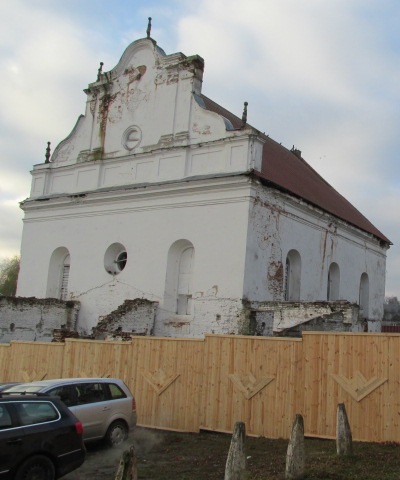 Характеристика объекта Характеристика объекта Капитальное строение с инв. № 450/C-24208 (здание синагоги (инв. № 01010073) – кирпичное здание с двумя пристройками, верандой, до 1917 года постройки, 1 этаж, S общ. – 673,3 кв.м, перекрытия – кирпичные своды, крыша – металлочерепицаКапитальное строение с инв. № 450/C-24208 (здание синагоги (инв. № 01010073) – кирпичное здание с двумя пристройками, верандой, до 1917 года постройки, 1 этаж, S общ. – 673,3 кв.м, перекрытия – кирпичные своды, крыша – металлочерепицаИнформация о земельном участкеИнформация о земельном участкеСрок аренды земельного участка площадью 0,1625  га (под застройкой) – 50 лет Срок аренды земельного участка площадью 0,1625  га (под застройкой) – 50 лет Условия продажи недвижимого имущества, являющегося недвижимой историко-культурной ценностью*Подписание покупателем охранного обязательства на материальную недвижимую историко-культурную ценность в течение 30 календарных дней со дня приобретения права собственности на объект историко-культурной ценности;разработка проектной документации на проведение реконструкции и (или) капитального ремонта недвижимого имущества в течение 2 лет со дня заключения договора купли-продажи;проведение реконструкции и (или) капитального ремонта недвижимого имущества с сохранением художественных, стилистических и конструктивных особенностей здания и ввод его в эксплуатацию в сроки, установленные проектной документацией, но не позднее 5 лет со дня заключения договора купли-продажи;обеспечение перехода всех обязательств по договору купли-продажи на нового собственника в случае отчуждения недвижимого имущества до полного исполнения всех условий договора купли-продажиПодписание покупателем охранного обязательства на материальную недвижимую историко-культурную ценность в течение 30 календарных дней со дня приобретения права собственности на объект историко-культурной ценности;разработка проектной документации на проведение реконструкции и (или) капитального ремонта недвижимого имущества в течение 2 лет со дня заключения договора купли-продажи;проведение реконструкции и (или) капитального ремонта недвижимого имущества с сохранением художественных, стилистических и конструктивных особенностей здания и ввод его в эксплуатацию в сроки, установленные проектной документацией, но не позднее 5 лет со дня заключения договора купли-продажи;обеспечение перехода всех обязательств по договору купли-продажи на нового собственника в случае отчуждения недвижимого имущества до полного исполнения всех условий договора купли-продажиПодписание покупателем охранного обязательства на материальную недвижимую историко-культурную ценность в течение 30 календарных дней со дня приобретения права собственности на объект историко-культурной ценности;разработка проектной документации на проведение реконструкции и (или) капитального ремонта недвижимого имущества в течение 2 лет со дня заключения договора купли-продажи;проведение реконструкции и (или) капитального ремонта недвижимого имущества с сохранением художественных, стилистических и конструктивных особенностей здания и ввод его в эксплуатацию в сроки, установленные проектной документацией, но не позднее 5 лет со дня заключения договора купли-продажи;обеспечение перехода всех обязательств по договору купли-продажи на нового собственника в случае отчуждения недвижимого имущества до полного исполнения всех условий договора купли-продажиУсловия использования земельного участка Получение в установленном порядке разрешения на проведение проектно-изыскательских работ для реконструкции (строительства) объекта в срок, 
не превышающий 2 лет и осуществление реконструкции (строительства) объекта в сроки, определенные проектно-сметной документацией;возможна реконструкция здания под объект религиозного (культового) назначения, объект культурно-просветительского и зрелищного назначенияПолучение в установленном порядке разрешения на проведение проектно-изыскательских работ для реконструкции (строительства) объекта в срок, 
не превышающий 2 лет и осуществление реконструкции (строительства) объекта в сроки, определенные проектно-сметной документацией;возможна реконструкция здания под объект религиозного (культового) назначения, объект культурно-просветительского и зрелищного назначенияПолучение в установленном порядке разрешения на проведение проектно-изыскательских работ для реконструкции (строительства) объекта в срок, 
не превышающий 2 лет и осуществление реконструкции (строительства) объекта в сроки, определенные проектно-сметной документацией;возможна реконструкция здания под объект религиозного (культового) назначения, объект культурно-просветительского и зрелищного назначенияПолучение в установленном порядке разрешения на проведение проектно-изыскательских работ для реконструкции (строительства) объекта в срок, 
не превышающий 2 лет и осуществление реконструкции (строительства) объекта в сроки, определенные проектно-сметной документацией;возможна реконструкция здания под объект религиозного (культового) назначения, объект культурно-просветительского и зрелищного назначенияПредмет аукциона и его местонахождениеПредмет аукциона и его местонахождениеЛот № 2 – комплекс объектов склада ГО по ул. Ломоносова, 20 в г. СлонимеЛот № 2 – комплекс объектов склада ГО по ул. Ломоносова, 20 в г. СлонимеНачальная цена предмета аукционаНачальная цена предмета аукциона28 729 руб. 36 коп.; размер задатка – 3 000 руб. Покупателю предоставляется рассрочка оплаты имущества на срок до 1 года с ежемесячной индексацией платежей со дня заключения договора купли-продажи28 729 руб. 36 коп.; размер задатка – 3 000 руб. Покупателю предоставляется рассрочка оплаты имущества на срок до 1 года с ежемесячной индексацией платежей со дня заключения договора купли-продажиПродавец недвижимого имущества Продавец недвижимого имущества Коммунальное унитарное предприятие по оказанию услуг «СлонимНедвижимость».  Тел.: 8 (01562) 2 03 53, 5 05 72Коммунальное унитарное предприятие по оказанию услуг «СлонимНедвижимость».  Тел.: 8 (01562) 2 03 53, 5 05 72Характеристика объектов Капстроение с инв. № 450/С-25760 (здание склада ГО (инв. № 10100050) – 1 этаж с рампой, кирпичное, 1979 г.п., S общ.- 838,8 кв.м, крыша – рулонная; проходная (инв. № 01010284) – кирпичная, 1979 г.п., кровля рулонная, S застр. – 17 кв.м; уборная (инв. № 01010285) – дощатая, кровля шифер, S застр. – 1 кв.м; дымовая труба (инв. № 01120376) – металл., h - 10 м;  ограждение (забор металлический (инв. № 01120374) – (1,9х119,4 м); ворота металл. (инв. № 01120375; 01120380) – (2,4х6 м) и (2,18х4 м); покрытие асфальтобетонное с бордюром (инв. № 01120377) – 594 кв.м, L борд. – 79,6 м; покрытие ж/б плита (инв. № 01120379) – 6 кв.м; водопровод технический (инв. № 01230078) – ПЭ, L – 74,2 м; кабельная линия электроснабжения (инв. № 01230079) – марка АВВГ 4х16 (59,2 м); участок линии электропередачи (инв. № 01230080) – 0,4 кВ (13,2 м); участок тепловой сети (инв. № 01230081) – сталь (13,8 м). Котел твердотопливный КСТБ-30 (инв. № 01341537)Капстроение с инв. № 450/С-25760 (здание склада ГО (инв. № 10100050) – 1 этаж с рампой, кирпичное, 1979 г.п., S общ.- 838,8 кв.м, крыша – рулонная; проходная (инв. № 01010284) – кирпичная, 1979 г.п., кровля рулонная, S застр. – 17 кв.м; уборная (инв. № 01010285) – дощатая, кровля шифер, S застр. – 1 кв.м; дымовая труба (инв. № 01120376) – металл., h - 10 м;  ограждение (забор металлический (инв. № 01120374) – (1,9х119,4 м); ворота металл. (инв. № 01120375; 01120380) – (2,4х6 м) и (2,18х4 м); покрытие асфальтобетонное с бордюром (инв. № 01120377) – 594 кв.м, L борд. – 79,6 м; покрытие ж/б плита (инв. № 01120379) – 6 кв.м; водопровод технический (инв. № 01230078) – ПЭ, L – 74,2 м; кабельная линия электроснабжения (инв. № 01230079) – марка АВВГ 4х16 (59,2 м); участок линии электропередачи (инв. № 01230080) – 0,4 кВ (13,2 м); участок тепловой сети (инв. № 01230081) – сталь (13,8 м). Котел твердотопливный КСТБ-30 (инв. № 01341537)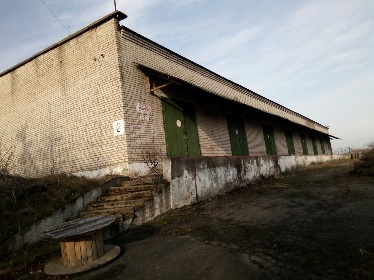 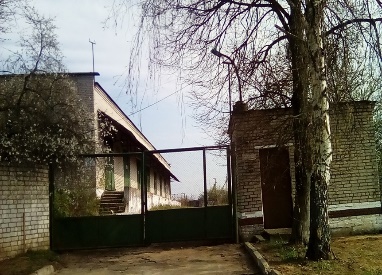 Информация о земельном участкеИнформация о земельном участкеСрок аренды земельного участка площадью 0,3013 га (под застройкой) – 50 лет Срок аренды земельного участка площадью 0,3013 га (под застройкой) – 50 лет Ограничения по использованию земельного участкаОграничения по использованию земельного участкаВодоохранная зона рек и водоемов на площади 0,0026 гаВодоохранная зона рек и водоемов на площади 0,0026 гаПредмет аукциона и его местонахождениеПредмет аукциона и его местонахождениеЛот № 3 – здание ЦТП по ул. Молодежная, 5А в аг. Жировичи Жировичского с/с Слонимского районаЛот № 3 – здание ЦТП по ул. Молодежная, 5А в аг. Жировичи Жировичского с/с Слонимского районаЛот № 3 – здание ЦТП по ул. Молодежная, 5А в аг. Жировичи Жировичского с/с Слонимского районаЛот № 3 – здание ЦТП по ул. Молодежная, 5А в аг. Жировичи Жировичского с/с Слонимского районаЛот № 4 – здание бани по ул. Альбертинская, 2Б в д. Чепелево Деревянчицкого с/с Слонимского районаЛот № 4 – здание бани по ул. Альбертинская, 2Б в д. Чепелево Деревянчицкого с/с Слонимского районаЛот № 4 – здание бани по ул. Альбертинская, 2Б в д. Чепелево Деревянчицкого с/с Слонимского районаЛот № 4 – здание бани по ул. Альбертинская, 2Б в д. Чепелево Деревянчицкого с/с Слонимского районаНачальная цена предмета аукционаНачальная цена предмета аукционаНачальная цена предмета аукциона  627 руб. 20 коп.; размер задатка – 80 руб.   627 руб. 20 коп.; размер задатка – 80 руб.   627 руб. 20 коп.; размер задатка – 80 руб.   840 руб.; размер задатка – 100 руб.  840 руб.; размер задатка – 100 руб.  840 руб.; размер задатка – 100 руб.  840 руб.; размер задатка – 100 руб.Покупателю по письменному заявлению предоставляется рассрочка оплаты имущества на срок до 1 года с ежемесячной индексацией платежей со дня заключения договора купли-продажи Покупателю по письменному заявлению предоставляется рассрочка оплаты имущества на срок до 1 года с ежемесячной индексацией платежей со дня заключения договора купли-продажи Покупателю по письменному заявлению предоставляется рассрочка оплаты имущества на срок до 1 года с ежемесячной индексацией платежей со дня заключения договора купли-продажи Покупателю по письменному заявлению предоставляется рассрочка оплаты имущества на срок до 1 года с ежемесячной индексацией платежей со дня заключения договора купли-продажи Покупателю по письменному заявлению предоставляется рассрочка оплаты имущества на срок до 1 года с ежемесячной индексацией платежей со дня заключения договора купли-продажи Покупателю по письменному заявлению предоставляется рассрочка оплаты имущества на срок до 1 года с ежемесячной индексацией платежей со дня заключения договора купли-продажи Покупателю по письменному заявлению предоставляется рассрочка оплаты имущества на срок до 1 года с ежемесячной индексацией платежей со дня заключения договора купли-продажи Покупателю по письменному заявлению предоставляется рассрочка оплаты имущества на срок до 1 года с ежемесячной индексацией платежей со дня заключения договора купли-продажи Покупателю по письменному заявлению предоставляется рассрочка оплаты имущества на срок до 1 года с ежемесячной индексацией платежей со дня заключения договора купли-продажи Покупателю по письменному заявлению предоставляется рассрочка оплаты имущества на срок до 1 года с ежемесячной индексацией платежей со дня заключения договора купли-продажи Продавец недвижимого имущества Продавец недвижимого имущества Продавец недвижимого имущества Слонимское городское унитарное предприятие жилищно-коммунального хозяйства. Тел.: 8 (01562) 6 70 05, 5 05 72Слонимское городское унитарное предприятие жилищно-коммунального хозяйства. Тел.: 8 (01562) 6 70 05, 5 05 72Слонимское городское унитарное предприятие жилищно-коммунального хозяйства. Тел.: 8 (01562) 6 70 05, 5 05 72Слонимское городское унитарное предприятие жилищно-коммунального хозяйства. Тел.: 8 (01562) 6 70 05, 5 05 72Слонимское городское унитарное предприятие жилищно-коммунального хозяйства. Тел.: 8 (01562) 6 70 05, 5 05 72Слонимское городское унитарное предприятие жилищно-коммунального хозяйства. Тел.: 8 (01562) 6 70 05, 5 05 72Слонимское городское унитарное предприятие жилищно-коммунального хозяйства. Тел.: 8 (01562) 6 70 05, 5 05 72Характеристика объектовХарактеристика объектовХарактеристика объектовКапстроение с инв. № 450/С-29802 (здание ЦТП (инв. № 920089) – кирпичное, 1982 г.п., 1 этаж, общ. S – 66,2 кв.м, крыша рулоннаяКапстроение с инв. № 450/С-29802 (здание ЦТП (инв. № 920089) – кирпичное, 1982 г.п., 1 этаж, общ. S – 66,2 кв.м, крыша рулонная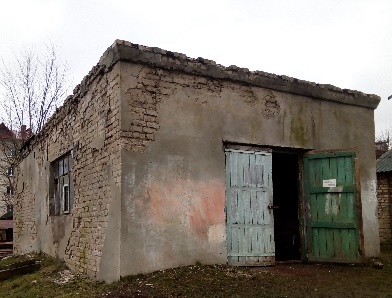 Капстроение с инв. № 450/С-29814 (здание бани (инв. № 921115) – кирпичное, 1 этаж с пристройкой, 1981 г.п., общ. S – 135,8 кв.м, крыша – шифер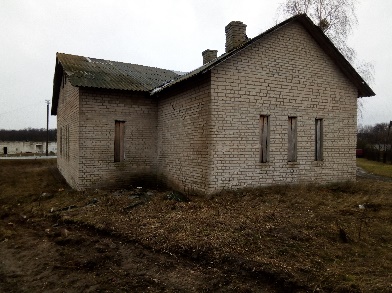 Информация о земельном участкеИнформация о земельном участкеИнформация о земельном участкеСрок аренды земельного участка площадью 0,0121 га (под застройкой) – 50 летСрок аренды земельного участка площадью 0,0121 га (под застройкой) – 50 летСрок аренды земельного участка площадью 0,0121 га (под застройкой) – 50 летСрок аренды земельного участка площадью 0,0121 га (под застройкой) – 50 летСрок аренды земельного участка площадью 0,0310 га (под застройкой) – 50 летСрок аренды земельного участка площадью 0,0310 га (под застройкой) – 50 летСрок аренды земельного участка площадью 0,0310 га (под застройкой) – 50 летОграничения по использованию земельного участкаОграничения по использованию земельного участкаОграничения по использованию земельного участкаВодоохранная зона рек и водоемов на площади 0,0121 гаВодоохранная зона рек и водоемов на площади 0,0121 гаВодоохранная зона рек и водоемов на площади 0,0121 гаВодоохранная зона рек и водоемов на площади 0,0121 гаВодоохранная зона рек и водоемов на площади 0,0310 гаВодоохранная зона рек и водоемов на площади 0,0310 гаВодоохранная зона рек и водоемов на площади 0,0310 гаПредмет аукциона и его местонахождениеПредмет аукциона и его местонахождениеПредмет аукциона и его местонахождениеЛот № 5 – здание конторы по ул. Советская, 2 в д. Пасиничи Озгиновичского с/с Слонимского районаЛот № 5 – здание конторы по ул. Советская, 2 в д. Пасиничи Озгиновичского с/с Слонимского районаЛот № 5 – здание конторы по ул. Советская, 2 в д. Пасиничи Озгиновичского с/с Слонимского районаЛот № 5 – здание конторы по ул. Советская, 2 в д. Пасиничи Озгиновичского с/с Слонимского районаЛот № 5 – здание конторы по ул. Советская, 2 в д. Пасиничи Озгиновичского с/с Слонимского районаЛот № 5 – здание конторы по ул. Советская, 2 в д. Пасиничи Озгиновичского с/с Слонимского районаЛот № 5 – здание конторы по ул. Советская, 2 в д. Пасиничи Озгиновичского с/с Слонимского районаНачальная цена предмета аукционаНачальная цена предмета аукционаНачальная цена предмета аукциона 3 107 руб. 74 коп.; размер задатка – 400 руб. (Покупателю предоставляется рассрочка оплаты имущества на срок до 1 года с ежемесячной индексацией платежей со дня заключения договора купли-продажи) 3 107 руб. 74 коп.; размер задатка – 400 руб. (Покупателю предоставляется рассрочка оплаты имущества на срок до 1 года с ежемесячной индексацией платежей со дня заключения договора купли-продажи) 3 107 руб. 74 коп.; размер задатка – 400 руб. (Покупателю предоставляется рассрочка оплаты имущества на срок до 1 года с ежемесячной индексацией платежей со дня заключения договора купли-продажи) 3 107 руб. 74 коп.; размер задатка – 400 руб. (Покупателю предоставляется рассрочка оплаты имущества на срок до 1 года с ежемесячной индексацией платежей со дня заключения договора купли-продажи) 3 107 руб. 74 коп.; размер задатка – 400 руб. (Покупателю предоставляется рассрочка оплаты имущества на срок до 1 года с ежемесячной индексацией платежей со дня заключения договора купли-продажи) 3 107 руб. 74 коп.; размер задатка – 400 руб. (Покупателю предоставляется рассрочка оплаты имущества на срок до 1 года с ежемесячной индексацией платежей со дня заключения договора купли-продажи)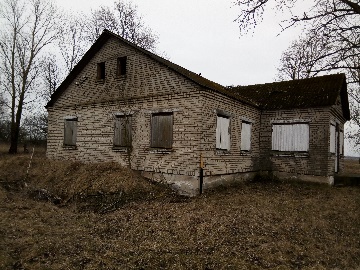 Продавец недвижимого имущества Продавец недвижимого имущества Продавец недвижимого имущества Коммунальное сельскохозяйственное унитарное предприятие «Имени Дзержинского».  Тел. 8 (01562) 6 06 32, 5 05 72Коммунальное сельскохозяйственное унитарное предприятие «Имени Дзержинского».  Тел. 8 (01562) 6 06 32, 5 05 72Коммунальное сельскохозяйственное унитарное предприятие «Имени Дзержинского».  Тел. 8 (01562) 6 06 32, 5 05 72Коммунальное сельскохозяйственное унитарное предприятие «Имени Дзержинского».  Тел. 8 (01562) 6 06 32, 5 05 72Коммунальное сельскохозяйственное унитарное предприятие «Имени Дзержинского».  Тел. 8 (01562) 6 06 32, 5 05 72Коммунальное сельскохозяйственное унитарное предприятие «Имени Дзержинского».  Тел. 8 (01562) 6 06 32, 5 05 72Характеристика объектов Характеристика объектов Характеристика объектов Капстроение с инв. № 450/С-29855 (здание конторы (инв. № 30) – 1966 г.п., 1 этаж, кирпичное, общ. S – 149,2 кв.м, крыша – шиферная)Капстроение с инв. № 450/С-29855 (здание конторы (инв. № 30) – 1966 г.п., 1 этаж, кирпичное, общ. S – 149,2 кв.м, крыша – шиферная)Капстроение с инв. № 450/С-29855 (здание конторы (инв. № 30) – 1966 г.п., 1 этаж, кирпичное, общ. S – 149,2 кв.м, крыша – шиферная)Капстроение с инв. № 450/С-29855 (здание конторы (инв. № 30) – 1966 г.п., 1 этаж, кирпичное, общ. S – 149,2 кв.м, крыша – шиферная)Капстроение с инв. № 450/С-29855 (здание конторы (инв. № 30) – 1966 г.п., 1 этаж, кирпичное, общ. S – 149,2 кв.м, крыша – шиферная)Капстроение с инв. № 450/С-29855 (здание конторы (инв. № 30) – 1966 г.п., 1 этаж, кирпичное, общ. S – 149,2 кв.м, крыша – шиферная)Информация о земельном участкеИнформация о земельном участкеИнформация о земельном участкеСрок аренды земельного участка площадью 0,1000 га (под застройкой) – 50 летСрок аренды земельного участка площадью 0,1000 га (под застройкой) – 50 летСрок аренды земельного участка площадью 0,1000 га (под застройкой) – 50 летСрок аренды земельного участка площадью 0,1000 га (под застройкой) – 50 летСрок аренды земельного участка площадью 0,1000 га (под застройкой) – 50 летСрок аренды земельного участка площадью 0,1000 га (под застройкой) – 50 летОграничения по использованию земельного участкаОграничения по использованию земельного участкаОграничения по использованию земельного участкаОграничения по использованию земельного участкаОхранные зоны электрических сетей на площади 0,0145 га Охранные зоны электрических сетей на площади 0,0145 га Охранные зоны электрических сетей на площади 0,0145 га Охранные зоны электрических сетей на площади 0,0145 га Охранные зоны электрических сетей на площади 0,0145 га Условия продажи недвижимого имущества по лотам №№ 2-5*Условия продажи недвижимого имущества по лотам №№ 2-5*Условия продажи недвижимого имущества по лотам №№ 2-5*Начало использования приобретенного объекта под цели не противоречащие законодательству Республики Беларусь не позднее 3 лет от даты подписания договора купли-продажи, а в случае проведения реконструкции (строительства), сноса недвижимого имущества – в сроки, определенные разработанной проектно-сметной документацией, но не позднее 4 лет от даты подписания договора купли-продажиНачало использования приобретенного объекта под цели не противоречащие законодательству Республики Беларусь не позднее 3 лет от даты подписания договора купли-продажи, а в случае проведения реконструкции (строительства), сноса недвижимого имущества – в сроки, определенные разработанной проектно-сметной документацией, но не позднее 4 лет от даты подписания договора купли-продажиНачало использования приобретенного объекта под цели не противоречащие законодательству Республики Беларусь не позднее 3 лет от даты подписания договора купли-продажи, а в случае проведения реконструкции (строительства), сноса недвижимого имущества – в сроки, определенные разработанной проектно-сметной документацией, но не позднее 4 лет от даты подписания договора купли-продажиНачало использования приобретенного объекта под цели не противоречащие законодательству Республики Беларусь не позднее 3 лет от даты подписания договора купли-продажи, а в случае проведения реконструкции (строительства), сноса недвижимого имущества – в сроки, определенные разработанной проектно-сметной документацией, но не позднее 4 лет от даты подписания договора купли-продажиНачало использования приобретенного объекта под цели не противоречащие законодательству Республики Беларусь не позднее 3 лет от даты подписания договора купли-продажи, а в случае проведения реконструкции (строительства), сноса недвижимого имущества – в сроки, определенные разработанной проектно-сметной документацией, но не позднее 4 лет от даты подписания договора купли-продажиНачало использования приобретенного объекта под цели не противоречащие законодательству Республики Беларусь не позднее 3 лет от даты подписания договора купли-продажи, а в случае проведения реконструкции (строительства), сноса недвижимого имущества – в сроки, определенные разработанной проектно-сметной документацией, но не позднее 4 лет от даты подписания договора купли-продажиНачало использования приобретенного объекта под цели не противоречащие законодательству Республики Беларусь не позднее 3 лет от даты подписания договора купли-продажи, а в случае проведения реконструкции (строительства), сноса недвижимого имущества – в сроки, определенные разработанной проектно-сметной документацией, но не позднее 4 лет от даты подписания договора купли-продажиУсловия использования земельного участка по лотам №№ 2-5 Получение в установленном порядке разрешения на проведение проектно-изыскательских работ для реконструкции (строительства) объекта в срок, 
не превышающий 2 лет и осуществление реконструкции (строительства) объекта в сроки, определенные проектно-сметной документацией;возможна реконструкция под: объекты промышленных предприятий, специализированных складов, предприятий коммунального, транспортного и бытового обслуживания населения, а также гаражи-стоянки, предприятий оптовой и мелкой торговли (лот № 2); торговый объект, социально-бытовой объект первой доступности обслуживания населения, с учетом зон охраны историко-культурной ценности (лот № 3); жилое здание, торговый объект, объект для небольших экологически чистых производств, объект соцкультбыта, предназначенный для обслуживания населения (лоты №№ 4, 5)Получение в установленном порядке разрешения на проведение проектно-изыскательских работ для реконструкции (строительства) объекта в срок, 
не превышающий 2 лет и осуществление реконструкции (строительства) объекта в сроки, определенные проектно-сметной документацией;возможна реконструкция под: объекты промышленных предприятий, специализированных складов, предприятий коммунального, транспортного и бытового обслуживания населения, а также гаражи-стоянки, предприятий оптовой и мелкой торговли (лот № 2); торговый объект, социально-бытовой объект первой доступности обслуживания населения, с учетом зон охраны историко-культурной ценности (лот № 3); жилое здание, торговый объект, объект для небольших экологически чистых производств, объект соцкультбыта, предназначенный для обслуживания населения (лоты №№ 4, 5)Получение в установленном порядке разрешения на проведение проектно-изыскательских работ для реконструкции (строительства) объекта в срок, 
не превышающий 2 лет и осуществление реконструкции (строительства) объекта в сроки, определенные проектно-сметной документацией;возможна реконструкция под: объекты промышленных предприятий, специализированных складов, предприятий коммунального, транспортного и бытового обслуживания населения, а также гаражи-стоянки, предприятий оптовой и мелкой торговли (лот № 2); торговый объект, социально-бытовой объект первой доступности обслуживания населения, с учетом зон охраны историко-культурной ценности (лот № 3); жилое здание, торговый объект, объект для небольших экологически чистых производств, объект соцкультбыта, предназначенный для обслуживания населения (лоты №№ 4, 5)Получение в установленном порядке разрешения на проведение проектно-изыскательских работ для реконструкции (строительства) объекта в срок, 
не превышающий 2 лет и осуществление реконструкции (строительства) объекта в сроки, определенные проектно-сметной документацией;возможна реконструкция под: объекты промышленных предприятий, специализированных складов, предприятий коммунального, транспортного и бытового обслуживания населения, а также гаражи-стоянки, предприятий оптовой и мелкой торговли (лот № 2); торговый объект, социально-бытовой объект первой доступности обслуживания населения, с учетом зон охраны историко-культурной ценности (лот № 3); жилое здание, торговый объект, объект для небольших экологически чистых производств, объект соцкультбыта, предназначенный для обслуживания населения (лоты №№ 4, 5)Получение в установленном порядке разрешения на проведение проектно-изыскательских работ для реконструкции (строительства) объекта в срок, 
не превышающий 2 лет и осуществление реконструкции (строительства) объекта в сроки, определенные проектно-сметной документацией;возможна реконструкция под: объекты промышленных предприятий, специализированных складов, предприятий коммунального, транспортного и бытового обслуживания населения, а также гаражи-стоянки, предприятий оптовой и мелкой торговли (лот № 2); торговый объект, социально-бытовой объект первой доступности обслуживания населения, с учетом зон охраны историко-культурной ценности (лот № 3); жилое здание, торговый объект, объект для небольших экологически чистых производств, объект соцкультбыта, предназначенный для обслуживания населения (лоты №№ 4, 5)Получение в установленном порядке разрешения на проведение проектно-изыскательских работ для реконструкции (строительства) объекта в срок, 
не превышающий 2 лет и осуществление реконструкции (строительства) объекта в сроки, определенные проектно-сметной документацией;возможна реконструкция под: объекты промышленных предприятий, специализированных складов, предприятий коммунального, транспортного и бытового обслуживания населения, а также гаражи-стоянки, предприятий оптовой и мелкой торговли (лот № 2); торговый объект, социально-бытовой объект первой доступности обслуживания населения, с учетом зон охраны историко-культурной ценности (лот № 3); жилое здание, торговый объект, объект для небольших экологически чистых производств, объект соцкультбыта, предназначенный для обслуживания населения (лоты №№ 4, 5)Получение в установленном порядке разрешения на проведение проектно-изыскательских работ для реконструкции (строительства) объекта в срок, 
не превышающий 2 лет и осуществление реконструкции (строительства) объекта в сроки, определенные проектно-сметной документацией;возможна реконструкция под: объекты промышленных предприятий, специализированных складов, предприятий коммунального, транспортного и бытового обслуживания населения, а также гаражи-стоянки, предприятий оптовой и мелкой торговли (лот № 2); торговый объект, социально-бытовой объект первой доступности обслуживания населения, с учетом зон охраны историко-культурной ценности (лот № 3); жилое здание, торговый объект, объект для небольших экологически чистых производств, объект соцкультбыта, предназначенный для обслуживания населения (лоты №№ 4, 5)Получение в установленном порядке разрешения на проведение проектно-изыскательских работ для реконструкции (строительства) объекта в срок, 
не превышающий 2 лет и осуществление реконструкции (строительства) объекта в сроки, определенные проектно-сметной документацией;возможна реконструкция под: объекты промышленных предприятий, специализированных складов, предприятий коммунального, транспортного и бытового обслуживания населения, а также гаражи-стоянки, предприятий оптовой и мелкой торговли (лот № 2); торговый объект, социально-бытовой объект первой доступности обслуживания населения, с учетом зон охраны историко-культурной ценности (лот № 3); жилое здание, торговый объект, объект для небольших экологически чистых производств, объект соцкультбыта, предназначенный для обслуживания населения (лоты №№ 4, 5)Получение в установленном порядке разрешения на проведение проектно-изыскательских работ для реконструкции (строительства) объекта в срок, 
не превышающий 2 лет и осуществление реконструкции (строительства) объекта в сроки, определенные проектно-сметной документацией;возможна реконструкция под: объекты промышленных предприятий, специализированных складов, предприятий коммунального, транспортного и бытового обслуживания населения, а также гаражи-стоянки, предприятий оптовой и мелкой торговли (лот № 2); торговый объект, социально-бытовой объект первой доступности обслуживания населения, с учетом зон охраны историко-культурной ценности (лот № 3); жилое здание, торговый объект, объект для небольших экологически чистых производств, объект соцкультбыта, предназначенный для обслуживания населения (лоты №№ 4, 5)Вид вещного права на земельные участки по лотам №№ 1 - 5Вид вещного права на земельные участки по лотам №№ 1 - 5Вид вещного права на земельные участки по лотам №№ 1 - 5Право аренды. Земельные участки предоставляются победителю аукциона (единственному участнику несостоявшегося аукциона) в аренду без проведения аукциона и без взимания платы за право заключения договора арендыПраво аренды. Земельные участки предоставляются победителю аукциона (единственному участнику несостоявшегося аукциона) в аренду без проведения аукциона и без взимания платы за право заключения договора арендыПраво аренды. Земельные участки предоставляются победителю аукциона (единственному участнику несостоявшегося аукциона) в аренду без проведения аукциона и без взимания платы за право заключения договора арендыПраво аренды. Земельные участки предоставляются победителю аукциона (единственному участнику несостоявшегося аукциона) в аренду без проведения аукциона и без взимания платы за право заключения договора арендыПраво аренды. Земельные участки предоставляются победителю аукциона (единственному участнику несостоявшегося аукциона) в аренду без проведения аукциона и без взимания платы за право заключения договора арендыПраво аренды. Земельные участки предоставляются победителю аукциона (единственному участнику несостоявшегося аукциона) в аренду без проведения аукциона и без взимания платы за право заключения договора арендыПраво аренды. Земельные участки предоставляются победителю аукциона (единственному участнику несостоявшегося аукциона) в аренду без проведения аукциона и без взимания платы за право заключения договора аренды